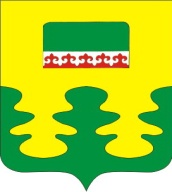 О внесении изменений в постановление администрации Урмаевского сельского  поселения от 16.01.2017 года № 01 «Об утверждении Административного регламента администрации Урмаевского сельского поселения Комсомольского района Чувашской Республики по предоставлению муниципальной услуги «Выдача разрешений на строительство, реконструкцию объектов капитального строительства и индивидуальное жилищное строительство"        В целях реализации Федерального закона от 27.07.2010 N 210-ФЗ (ред. от 01.07.2011) "Об организации предоставления государственных и муниципальных услуг", в соответствии с Градостроительным кодексом Российской Федерации от 29.12.2004 г. № 190-ФЗ, Уставом Урмаевского сельского поселения Комсомольского района Чувашской Республики,    администрация Урмаевского сельского поселения Комсомольского района Чувашской Республики п о с т а  н о в л я е т:         1. Внести в Административный регламент администрации Урмаевскогосельского поселения Комсомольского района Чувашской Республики по предоставлению муниципальной услуги «Выдача разрешений на строительство, реконструкцию объектов капитального строительства и индивидуальное строительство», утвержденный постановлением администрации Урмаевского сельского поселения № 01 от 17.01.2017г. (с изменениями от 24.04.2017г. № 11, от 14.11.2018г. № 53, от 18.12.2019г. № 55, от 07.02.2020г. № 3, от 08.05.2020г. № 26, от 03.06.2021г. № 38) (далее – Регламент) следующие изменения:           -   часть 5  пункта 2.6. Регламента изложить в следующей редакции:«5. Документы (их копии или сведения, содержащиеся в них), указанные в пунктах 1-5, 7, 9 и 10 части 7 статьи 51 Градостроительного Кодекса Российской Федерации, запрашиваются органами, указанными в абзаце первом части 7 статьи 51 Градостроительного Кодекса Российской Федерации, в государственных органах, органах местного самоуправления и подведомственных государственным органам или органам местного самоуправления организациях, в распоряжении которых находятся указанные документы, если застройщик не представил указанные документы самостоятельно.».2. Настоящее постановление вступает в силу после его официального опубликования  в  информационном бюллетене 	«Вестник Урмаевского сельского поселения Комсомольского района».	3. Контроль за исполнением настоящего постановления оставляю за собой. Врио главы сельского поселения                                 А.А.АрифуллинаЧĂВАШ РЕСПУБЛИКИ КОМСОМОЛЬСКИЙ  РАЙОНĚ ЧУВАШСКАЯ РЕСПУБЛИКА   КОМСОМОЛЬСКИЙ РАЙОН  ЧĂВАШ РЕСПУБЛИКИ КОМСОМОЛЬСКИЙ  РАЙОНĚ АДМИНИСТРАЦИЯУРМАЕВСКОГО  СЕЛЬСКОГОПОСЕЛЕНИЯ ПОСТАНОВЛЕНИЕ15.12.2022г. №62с. УрмаевоУРМАЕЛ  ЯЛ ПОСЕЛЕНИЙĚН АДМИНИСТРАЦИĔ                    ЙЫШАНУ                                                                        15.12.2022г. №62Урмаел  ялěАДМИНИСТРАЦИЯУРМАЕВСКОГО  СЕЛЬСКОГОПОСЕЛЕНИЯ ПОСТАНОВЛЕНИЕ15.12.2022г. №62с. Урмаево